Venda Nova do Imigrante – ES, 31 de março de 2021.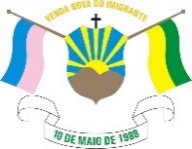 Prefeitura Municipal de Venda Nova do ImigranteAv. Evandi Américo Comarela, 385, Esplanada, Venda Nova do Imigrante/ESCNPJ nº 31.723.497/0001-08 - CEP: 29375-000 Telefone: (28) 3546-1188ESTUDO TÉCNICO PRELIMINAREste Estudo Técnico Preliminar - ETP - tem como objetivo assegurar a viabilidade técnica e a razoabilidade da contratação pública, para a aquisição de Café Torrado e Moído 500g – Bebida Dura, Café  Torrado e Moído 500g – Torra Media – SCAA acima de 81 e Café Torrado em Graos 500g – Torra Media, de forma fracionada e de acordo com a demanda das Secretarias solicitantes, conforme histórico de demanda dos produtos pelo período de 12 (doze) meses, servindo como base para a elaboração do Termo de Referência, de acordo com a Lei 8.666/1993, art. 6º, inciso IX.Data da Elaboração: 31 de março de 20211. DESCRIÇÃO DA NECESSIDADE Historicamente, o café é a bebida mais consumida no Brasil e quiçá, no mundo. Em Venda Nova do Imigrante – ES, não é diferente, e consolida-se, ainda, como região produtora de café arábica.O famoso “cafezinho” é muito usado no dia-a-dia dos servidores, que fazem uso para manter a atenção no trabalho, além de ser elemento agregador das relações interpessoais.Aliado a isso, os munícipes, fornecedores, autoridades e outros, que vêm até a sede desta Prefeitura Municipal solicitam o famoso “cafezinho” da montanhas.Dessa forma, é necessária a aquisição de café despolpado em pó e café despolpado em grãos, de forma fracionada e de acordo com a demanda das Secretarias, visando atender às necessidades das Secretarias Municipais.Assim, considerando que os procedimentos licitatórios duram em média três meses para serem concluídos, faz-se necessário a instrução do presente feito de modo a garantir o fornecimento dos produtos citados e consequente atendimento às demandas das Secretarias.2. REQUISITOS DA CONTRATAÇÃO2.1 - Trata-se de aquisição de material (Café Torrado em Grãos e Moído 500g) para manutenção dos serviços das Secretarias Municipais, visando auxiliar no desenvolvimento da qualidade de vida no ambiente laboral, um dos pilares da gestão de pessoas contemporânea.2.2 - A CONTRATADA deverá preencher todos os requisitos de regularidade jurídica, fiscal, técnica e econômico-financeira, previstos na Lei nº 8.666/93 e atender o disposto no inciso XXXIII do art. 7º da Constituição Federal.2.3 - DA AMOSTRA2.3.1 - Deverá ser apresentada 01 (uma) amostra dos seguintes itens:- Café torrado e moído 500g; Café torrado e moído 500g com pontuação e do Café torrado em grãos 500g.2.3.2 - A amostra solicitada deverá ser apresentada apenas pelo licitante classificado em primeiro lugar e deverão ser entregues no prazo de até 2 (dois) dias úteis contados do dia da realização do certame, no horário das 12hs às 18hs, na Secretaria Municipal de Administração, situada na Avenida Evandi Américo Comarela nº 385 , Esplanada, Venda nova do Imigrante - ES;2.3.3 - A CONTRATANTE irá encaminhar a amostra para um Laboratório especializado com o objetivo de verificar a sua conformidade com a especificações descritas e posteriormente caberá a Secretaria Municipal de Administração informar ao Setor de Licitação a aprovação ou não, da amostra entregue;2.3.4 - Não será aceita amostra entregue fora do prazo de 2 (dois) dias úteis, hipótese em que será convocada a próxima empresa classificada na ordem crescente de preço e assim sucessivamente;2.3.5 - A amostra deverá estar em embalagem original e de acordo com as especificações técnicas deste edital e de suas propostas. As embalagens das amostras deverão ser etiquetadas com o nome da licitante, podendo levar à desclassificação aquela que estiver em desacordo com as especificações constantes do Termo de Referência;2.3.6 - Caso a amostra seja reprovada, a proposta de preços será desclassificada quanto ao lote em questão e será convocada a autora da segunda melhor proposta para apresentar suas amostras, estando sujeita às mesmas condições daquela, e assim sucessivamente;2.3.7 - A adjudicação do Lote somente ocorrerá após as análises da amostra;2.3.8 - A CONTRATANTE se reserva a qualquer momento durante a execução do contrato a enviar amostras do produto para análise, em laboratório especializado, com o objetivo de verificar a sua conformidade com a especificações  descritas.3. LEVANTAMENTO DE MERCADOFoi realizado um levantamento de mercado para determinar quais são as empresas existentes que poderiam atender aos requisitos estabelecidos nesse estudo, de modo a alcançar a economicidade, eficácia, eficiência, sustentabilidade e atender à necessidade da contratação.O produto poderá ser adquirido de fornecedores local e regional, sendo alguns exemplos: Café Pedra Azul, Café Carnielli e Café Monte Castelo, tanto nos mercados quanto dos produtores rurais da região, os produtos são embalados dentro dos padrões exigidos pelo mercado consumidor.4. DESCRIÇÃO DA SOLUÇÃO COMO UM TODOConsiste na contratação de empresa para fornecimento de Café Torrado em Grãos e Moído, embalagem de 500g, conforme especificação e quantitativos estabelecido a seguir:4.1. Descrição dos Itens: CAFE TORRADO E MOIDO 500G – BEBIDA DURA - qualidade: bebida dura; bebida/laudo scaa: minimo de 78; cata: máximo 30%; peneira; mínimo 35% da peneira 15; defeitos: máximo 100; umidade: máximo 13%; apresentação: embalagem de 500g, sem válvula; validade mínima: 06 meses a partir da data de entrega.CAFE TORRADO E MOIDO 500G – TORRA MEDIA – SCAA ACIMA DE 81 - qualidade: torra média (ideal para coador de pano ou filtro de papel), bebida/laudo scaa: minimo de 81; bebida dura; cata: máximo 12%; peneira: mínimo 40% da peneira 15; defeitos: máximo 50; umidade: máximo 12,5%; apresentação: embalagem de 500g, sem válvula; validade mínima: 06 meses a partir da data de entrega.CAFE TORRADO EM GRAOS 500G – TORRA MEDIA - qualidade: selecionados com torra média (ideal para maquina de cafe expresso), 100% arabica, bebida/laudo scaa: minimo de 83; bebida mole; cata: máximo 3%; peneira: 98% da peneira 15 acima; defeitos: máximo 12; umidade: máximo 12,5%; apresentação: embalagem de 500g, com válvula; validade mínima: 06 meses a partir da data de entrega.4.2. Todos os produtos deverão ser vistoriados, conferidos e aprovados pela FISCALIZAÇÃO, que somente aceitará aqueles que se encontrem de acordo com as especificações estabelecidas nestas especificações.
4.3. Registro de Preço: Optou-se pelo Registro de Preço em virtude da imprevisibilidadedas demandas ao longo do ano o que inviabiliza qualquer pretensão de definição de quantitativos fixospara contratações.4.4. Dada a natureza do objeto, a contratação, mediante licitação na modalidade Pregão Presencial, é a que melhor atende à demanda.4.5. A aquisição dos produtos é indispensável para garantir a satisfação dos servidores público, visitantes, fornecedores, munícipes, autoridades e outros.5. ESTIMATIVA DAS QUANTIDADES5.1. A definição da quantidade foi baseada na contratação anterior;5.2. Desta forma, tem-se definido o quantitativo aproximado para consumo em 12 (doze) meses de:         - CAFE TORRADO E MOIDO 500G – BEBIDA DURA – 4.920 pacotes;       - CAFE TORRADO E MOIDO 500G – TORRA MEDIA – SCAA ACIMA DE 81 – 1.040            pacotes;       - CAFE TORRADO EM GRAOS 500G – TORRA MEDIA – 470 pacotes.6. ESTIMATIVA DO VALOR DA CONTRATAÇÃO6.1. A estimativa de valor da contratação é sigilosa até o momento da abertura da proposta de preços da licitação.6.2. Serão utilizados, como metodologia para obtenção do preço de referência para a contratação, a média, a mediana ou o menor dos valores obtidos na pesquisa de preços, desde que o cálculo incida sobre um conjunto de três ou mais preços, oriundos de um ou mais dos parâmetros adotados neste caso, desconsiderados os valores inexequíveis e os excessivamente elevados.7. PARCELAMENTO OU NÃO DA SOLUÇÃO7.1. O art. 23, § 1º da Lei 8.666, dispõe: "As obras, serviços e compras efetuados pela Administração serão divididos em tantas parcelas quantas se comprovarem técnica e economicamente viáveis, procedendo-se à licitação com vistas ao melhor aproveitamento dos recursos disponíveis no mercado e à ampliação da competitividade sem perda da economia de escala".7.2. A ordem instruída no dispositivo é clara no sentido de que o objeto seja parcelado a fim de melhor aproveitar os recursos disponíveis no mercado e de ampliar a competitividade do certame. Contudo, acredita-se que o objeto em questão não é passível de parcelamento, por ser pequena a totalidade dos itens contratados. Justifica-se a licitação por empresa única para um melhor resultado final.8. CONTRATAÇÕES CORRELATAS E/OU INTERDEPENDENTESNão há a necessidade de contratações/aquisições correlatas ao objeto ora debatido.9. ALINHAMENTO ENTRE A CONTRATAÇÃO E O PLANEJAMENTOSECRETARIA MUNICIPAL DE EDUCAÇÃO005001.1236100012.016 – MANUTENÇÃO DAS ATIVIDADES DA SECRETARIA MUNICIPAL DE EDUCAÇÃO – 33903000000 – MATERIAL DE CONSUMO – 11110000000 – RECEITA DE IMPOSTOS E DE TRANSFERENCIA DE IMPOSTOS-EDUCAÇÃOSECRETARIA MUNICIPAL DE TURISMO, CULTURA E ARTESANATO 013001.2369500422.079 – MANUTENÇÃO DAS ATIVIDADES DO TURISMO E ARTESANATO – 33903000000 – MATERIAL DE CONSUMO – 10010000000 – RECURSOS ORDINARIOSSECRETARIA MUNICIPAL DE ADMINISTRAÇÃO 003001.0412200012.008 – MANUTENÇÃO DAS ATIVIDADES DA SECRETARIA MUNICIPAL DE ADMINISTRAÇÃO – 33903000000 – MATERIAL DE CONSUMO – 10010000000 – RECURSOS ORDINARIOSSECRETARIA MUNICIPAL DE SAÚDE006003.1030100132.037 – MANUTENÇÃO DAS ATIVIDADES DA ATENÇÃO BASICA-SUS – 33903000000 – MATERIAL DE CONSUMO – 12110000000 – RECEITA DE IMPOSTOS E  TRANSFERENCIA DE IMPOSTOS-SAUDESECRETARIA MUNICIPAL DE ASSISTÊNCIA SOCIAL010001.0824400322.057 – MANUTENÇÃO DAS ATIVIDADES DA SECRETARIA MUNICIPAL DE ASSISTENCIA SOCIAL – 33903000000 – MATERIAL DE CONSUMO – 10010000000 – RECURSOS ORDINARIOS10. RESULTADOS PRETENDIDOSCom esta contratação, espera-se manter a demanda pelo produto, muito usado por todas as  Secretarias e a quem a elas se adentra, além de impactar diretamente na qualidade de vida no ambiente laboral, gerando satisfação.11. PROVIDÊNCIAS A SEREM ADOTADASNão há providências a serem adotadas pela Administração, previamente à celebração do contrato, inclusive quanto à capacitação de servidores ou de empregados para fiscalização e gestão contratual ou adequação do ambiente da organização.12. IMPACTOS AMBIENTAISEm regra, não se vislumbra impactos ambientais decorrentes da contratação.13. VIABILIDADE E RAZOABILIDADE DA CONTRATAÇÃOOs estudos preliminares indicam que esta forma de contratação é perfeitamente viável e que maximiza a probabilidade do alcance dos resultados pretendidos.Diante do exposto a Comissão/Equipe Técnica declara ser viável a contratação da solução pretendida, com base neste Estudo Técnico Preliminar.APROVAÇÃOAPROVAÇÃOAPROVAÇÃOSECRETÁRIO MUNICIPAL DE ADMINISTRAÇÃOSECRETARIA MUNICIPAL DE EDUCAÇÃOSECRETARIA MUNICIPAL DE EDUCAÇÃOAPROVAÇÃOAPROVAÇÃOAPROVAÇÃOSECRETARIA MUNICIPAL DE TURISMO, CULTURA E ARTESANATOSECRETARIA MUNICIPAL DE SAÚDESECRETARIA MUNICIPAL DE SAÚDEAPROVAÇÃOAPROVAÇÃOSECRETARIA MUNICIPAL DE ASSISTÊNCIA SOCIALSECRETARIA MUNICIPAL DE ASSISTÊNCIA SOCIAL